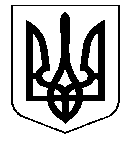 УКРАЇНАНОСІВСЬКА  МІСЬКА  РАДАНОСІВСЬКОГО  РАЙОНУ ЧЕРНІГІВСЬКОЇ  ОБЛАСТІВИКОНАВЧИЙ  КОМІТЕТР І Ш Е Н Н Я18  червня  2019 року	м. Носівка                                     № 184 Про впорядкування адресних реквізитів 	Відповідно до статті 30 Закону України «Про місцеве самоврядування в Україні»,   «Положення про порядок присвоєння та зміни поштових адрес об’єктам нерухомого майна на території Носівської міської ради», затвердженого рішенням виконкому міської ради від 25.10.2018 р. №321, розглянувши подані заяви та додані до них документи, виконавчий комітет міської ради  в и р і ш и в:11/20 частинам житлового будинку, зареєстрованим:                             вул. 18 Партз’їзду (тепер - Троїцька), 33, кв. 2, м. Носівка, які належить Романенку Олександру Володимировичу присвоїти фактичні адресні реквізити: вул. Троїцька, 33 - А, м. Носівка, як цілій частині житлового будинку.Житловому будинку, зареєстрованому: вул. Світанкова, 12,              м. Носівка, який належить Макоїду Миколі Миколайовичу, присвоїти фактичні адресні реквізити: вул. Світанкова, 10-А, м. Носівка. 2/3 житлового будинку, зареєстрованих: вул. Вокзальна, 240,                     м. Носівка, які належать Багіній Лідії Степанівні, присвоїти фактичні адресні реквізити: вул. Вокзальна, 248/2, м. Носівка, як цілій частині житлового будинку.   1/3 житлового будинку, зареєстрованій: вул. Вокзальна, 240,                     м. Носівка, яка належить Багіній Лідії Степанівні, присвоїти фактичні адресні реквізити: вул. Вокзальна, 248/1, м. Носівка, як цілій частині житлового будинку.     Квартирі, зареєстрованій: вул. Світанкова, 42, кв. 2, м. Носівка, яка належить Симоненко Ользі Валеріївні, присвоїти фактичні адресні реквізити: вул. Світанкова, 42-А,  м. Носівка, як цілій частині житлового будинку. Квартирі, зареєстрованій: вул. Рильського, 9-А, кв. 1, с. Ясна Зірка, яка належить Коновал Вірі Пилипівні, присвоїти фактичні адресні реквізити: вул. Рильського, 9-А, с. Ясна Зірка, як цілій частині житлового будинку. Житловому будинку, зареєстрованому: 1-й провулок Володимирський, 1, Носівка, який належить Кациці Ірині Григорівні та належав покійним Кациці Ларисі Григорівні і Кациці Станіславу Григоровичу, присвоїти фактичні адресні реквізити: 1-й провулок Володимирський, 1, Носівка.1/3 житлового будинку, зареєстрованій: вул. Шевченка, 22,                        с. Володькова Дівиця,  яка належить Чайці Валентині Іванівні, присвоїти фактичні адресні реквізити: вул. Шевченка, 20, с. Володькова Дівиця.     Вважати такими, що втратили чинність пункт 2 і пункт 3  рішення виконавчого комітету міської ради від 26.04.2018 №120 «Про впорядкування адресних реквізитів»  стосовно адресних реквізитів 2/3 і 1/3 житлового будинку по вул. Вокзальна, 240 в м. Носівка.Контроль за виконанням рішення покласти на заступника міського голови з питань житлово – комунального господарства О. Сичова.Міський голова                                                                            В. ІГНАТЧЕНКО